JAK ZOSTAĆ NASZYM UCZNIEM ?TerminDziałanieod 15 maja
do 19 czerwcaZałóż konto na stronie: https://slaskie.edu.com.pl/kandydatwydrukuj wniosek, poproś rodziców o podpis i złóż wniosek                   w naszej szkole (jeśli jesteśmy szkołą pierwszego wyboru)
od 23 czerwca
do 10 lipcaPochwal się świadectwem z ósmej klasy  (wpisz oceny do systemu, dostarcz nam kopię)Pochwal się wynikami z egzaminu ósmoklasisty (wpisz wyniki do systemu, dostarcz nam kopię)18 lipcaUdostępnimy listy kandydatów zakwalifikowanych i kandydatów niezakwalifikowanych (zaloguj się na swoje konto i sprawdź, czy będziesz z nami:)od 18 lipca 
do 25 lipcaJeśli wybrałeś technikum lub szkołę branżową otrzymasz skierowanie na badania lekarskie (lekarz medycyny pracy) od 18 lipca
do 25 lipcaDostarcz oryginały świadectwa ukończenia szkoły podstawowej i oryginał zaświadczenia o wynikach egzaminu ósmoklasisty, 
zaświadczenie od pracodawcy o przyjęciu na praktyki  (dot. szkoły branżowej) + karta zdrowiaPotrzebujemy jeszcze Twoje 2 zdjęcia legitymacyjne                     (poproś fotografa również o wersję elektroniczną, przyda się do dziennika i m-legitymacji)26 lipcaChwila prawdy… – LISTA PRZYJĘTYCHWITAMY W NASZEJ SZKOLE ! 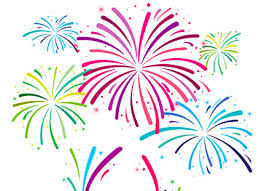 WITAMY W NASZEJ SZKOLE ! 